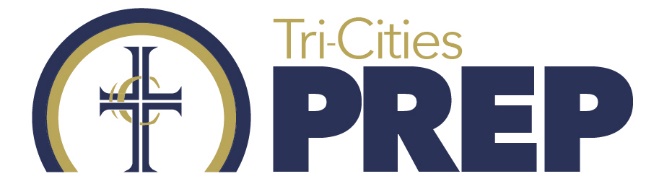 4/20/20Dear Prep Families,I continue to hope and pray that all are healthy in your household.  As we begin our fourth week of distance learning, I would like to share some information that you might find helpful.If your student is having a hard time coping with this new way of learning and living, please know that our school counselor, Dianna Moldovan, is always available to help out.  You can contact Dianna through email at dmoldovan@tcprep.org.  These are stressful times, not only for adults but for our students as well.Progress reports will be mailed out this week.  Remember that although the report will be titled Report Card, it is a progress report.  After receiving the progress report, you can contact teachers through email for updates.  As I mentioned in a previous email, the ability to access grades is no longer available because the company has shut down its business.  We are currently in the process of implementing a new system for this fall.With distance learning in place, one of the concerns that have arisen among educators across the country is the temptation to cheat.  You can imagine how easy it might be for students to share their work in the interest of helping each other or others merely taking the easy way out.  Our faculty is taking the time to talk to our students about cheating.  In the end, we know that our students will not benefit from cheating.  But for teens, the immediate satisfaction and removal of stress can overshadow the long term effect.  We ask that you take the time to speak to your student about cheating.  Working together can be an effective way of addressing this issue.  Encourage your student to reach out to their friends using Facetime or the old-fashion phone call.  Keeping connected not just through texting can be very helpful.  If they are looking for a service project, ask them to check in on an elderly neighbor, perhaps they can do some yard work.  If they want to learn how to knit or take out a stain, have them visit my youtube page:  https://www.youtube.com/channel/UCtcAT-rc5hcUPN2XlNbXvGg?view_as=subscriber.  But they have to promise not to laugh at my COVID19 hairstyle.I continue to pray for the day we can come together as a school community.  Be safe.Sincerely,Lisa Jacobs Lisa Jacobs